1$ města a.s.kraiská správa a údržba silnic vysočinypříspěvková organizace SMLOUVA REGISTROVÁNA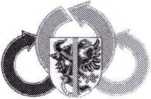 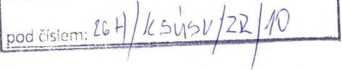 Dodatek č. 12 ke smlouvě č. 120/2010/BI - Smluvní strany(dále jen „objednatel”)aSpolečnost je zapsaná v obchodním rejstříku vedeného Krajským soudem v Brně oddíl B. vložka 1988 ze dne 1. 7. 1996.(dále jen „zhotovitel”)Číslo smlouvy:Dodatek č. 12 Smlouvy o dílo
č. 120/2010/B'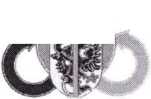 Cenová příloha - rok 2021Sběr a svoz směsného komunálního odpadu (SKO)Objednatel má možnost využít pravidelného svozu popelnicové nádoby, individuálních odvozů na sběrný dvůr dle platného ceníku, popř.jiným subjektem (kontejner AVIA a pod)Pravidelný svoz - počet svozů52 svozů za rok (1 x týdně)Poplatek za 1 popelnici 110LPoplatek zahrnuje:sběr, svoz a úložné SKO na skládcePočty nádob :Bystřice nad Pernštejnem 3 ks ( 1.1.2021 - 31.12.2021 )	8 580.00 KčSkládka Jimramov '	1 ks ( 1.1.2021 - 31.3.2021 )	715.00 KčSmluvená cena :Odvoz separovaného odpadu - papír a plastyObjednatel využívá systému sběru a svozu separovaného odpadu individuálně odvozem separovaného odpadu v pravidelných termínech z nahlášené provozovny, případně vlastní dopravou na sběrný dvůrvlastní doprava - platba odpadů dle ceníku na sběrném dvoře v Bystřici n.P.doprava TS města a.s. - 1 x týdně - 7.000 Kč za rok- 1 x za 14 dní - 4.900 Kč za rokCena zahrnuje náklady na sběr a svoz separovaného odpadu. Náklady spojené se zpracováním, příp. odstranění odpadu se řídí aktuálním výkupním ceníkem a budou účtovány dle skutečného svezeného množství papíru a plastů.Číslo smlouvy:Dodatek č. 12 Smlouvy o dílo
č. 120/2010/B'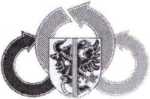 Využívání nádob na separovaný odpad - sklo bílé a barevnéObjednatel využívá systému sběru a svozu separovaného odpadu stanoveným obcí využíváním nádob na separovaný odpad.sklo bílé a barevné - úhrada za zapojení do systému ve výši 1.000 Kč za rokCena zahrnuje náklady na sběr, svoz a likvidaci separovaného odpadu.Nebezpečny odpadMožnost odevzdání na sběrný dvůr v Bystřici n.P.. Ceny budou účtovány dle aktuálního ceníku nebezpečných odpadů dle odevzdaného množství.Ostatní odpadMožnost odevzdání na sběrný dvůr v Bystřici n.P.. Ceny budou účtovány dle aktuálního ceníku sběrného dvora dle odevzdaného množství.Roční hlášení a vedení průběžné evidence odpadůZahrnuje možnost vypracování ročního hlášení pro odbor životního prostředí a vedení průběžné evidence odpadů vyprodukovaných objednatelem a odevzdaných zhotoviteli (2 100.00 Kč/rok).Příloha je platná ke dni podpisu a účinnost je sjednána od 1.1.2021.0 1. 03. 2021V Bystřici nad Pernštejnem, dne 27.1.2021•za "zhntrÝvitele lna R<5man Kekrt Předseda představenstvaČíslo smlouvy:Dodatek č. 12 Smlouvy o dílo
č. 120/20 10/b'Jméno společnostiKrajská správa a údržba silnic Vysočiny, příspěvková organizaceSídlo společnosti Zastoupená Za věci technické IČODIČTelefonFaxE-mailProvozovnaKosovská 1122/16. 586 01 Jihlava (korespondenční adresa)Ing. Radovanem Necidem. ředitelem organizacevedoucí cestmistrovství Bystřice n.P.000 90 450CZ 000 90 450Nádražní 470, 593 01 Bystřice nad Pernštejnem Skládka Jimramov, 592 42 Jimramovpopelnice 110 a 120 1popelnice 240 1kontejner 1.100 1Počet nádob (ks)300Fakturovaná cena za SKO9 295.00 KčFakturovaná cena za svoz plastů a papíru0,00 KčFakturovaná cena za využití nádob na sklo0.00 KčRoční hlášení, průběžná evidence0,00 KčCena celkem k fakturaciCena celkem k fakturaciCena k fakturaci9 295,00 KčVeškeré ceny zde uvedené jsou bez DPH.Platnost a účinnost